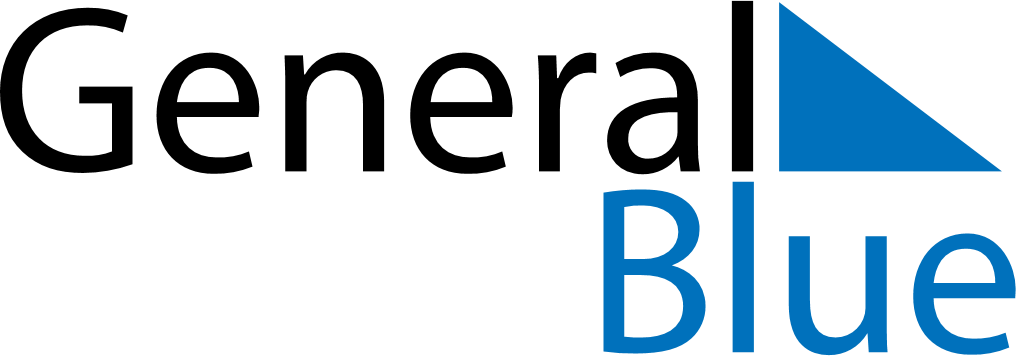 April 2020April 2020April 2020April 2020BurundiBurundiBurundiSundayMondayTuesdayWednesdayThursdayFridayFridaySaturday1233456789101011Ntaryamira Day121314151617171819202122232424252627282930